UNIT 5 PROJECT: Women in Agriculture		DUE by Thursday February 28, 2019All projects are to be submitted in Google Classroom (look this in the Unit 5 assignments – there will be an entry just for this. You may use Google Slides or Google Doc. Make sure you edit thoroughly – there should be no errors in grammar, spelling, capitalization, and punctuation. You may work alone or with one partner (choose wisely; if partnered you should each review and discuss the work each of you did). All work must be done by you and you alone – no copying & pasting, no plagiarizing, no use of work from other classmates.Locate maps of the following a) female agricultural workers around the globe; b) the use of tractors and /or mechanized farm equipment around the globe; c) agricultural productivity. Your best source is the Internet (https://gisgeography.com/agriculture-maps-global-farming/ has some great resources). Analyze the 3 maps and make TWO observations about the data on EACH MAP (include the maps you chose with your observations – you should be able to save the images and insert them into your slides/doc or copy and paste the images).Role of Women on Farms – Analyze image and text illustrating women’s agricultural roles in MDCs (drawing) and LDCs (paragraph). See the back of this page. Compare the two documents and answer the following questions (you may write a paragraph, or create a chart or Venn diagram):Which aspects of the role of women in agriculture, as depicted in the supplied sources, are similar in LDCs and MDCs?Which differences can be inferred?Food Security Defined – answer these questions.Define Food SecurityWhat is the difference between undernutrition and undernourished?What is the connection between “food security” and “hunger vulnerability”What issues lead to high hunger vulnerability and food insecurity?What regions of the world have the greatest food insecurity?The Role of Women in Food Security – create a chart, then answer the question.Create a chart listing (1) three issues leading to Hunger Vulnerability and (2) Possible Explanations of How Women Play a RoleHow can improved gender equity in a country actually decrease food insecurity?Read “Women and Agriculture: A Conversation on Improving Global Food Security,” Secretary of State Hilary Clinton’s Remarks to the United Nations, September 19, 2011. https://2009-2017.state.gov/secretary/20092013clinton/rm/2011/09/172739.htmWrite bullet point notes on specific references to ways in which gender equity for women can lead to improvements in the issues that lead to hunger vulnerability and food insecurity. Include specific examples from specific places. Write a minimum of FIVE notes from the article.List all Internet resources you used (just a list of URL addresses is sufficient this time).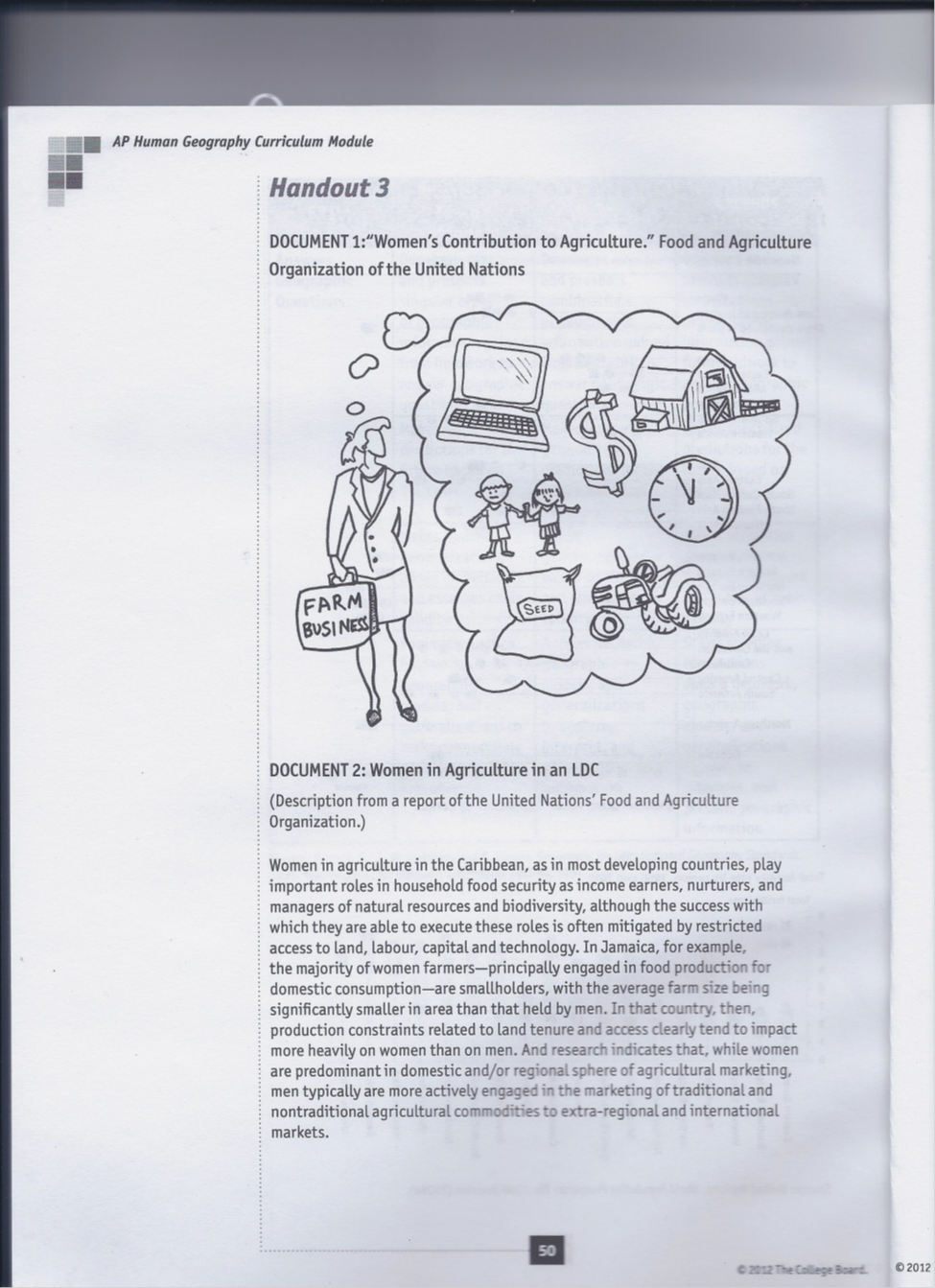 